科学艺术展一、展览时间：2023年5月26日-6月18日二、展览地点：岛上书店（科学岛）三、展览名称：国家自然科学一等奖项目视觉艺术展四、主办承办：主办：中国科学院合肥物质科学研究院承办：合肥现代科技馆、中科大艺术与科学研究中心、南京艺术学院设计学院支持：岛上书店五、展览介绍：此次展出的是自1956年至2022 年获得国家自然科学一等奖项目的视觉表达，共计50幅，涉及数学、物理学、化学、天文学、地球科学、生命科学等应用基础研究领域，在阐明自然现象、特征和规律等方面，均做出了重大的科学发现。其中，华罗庚、钱学森和吴文俊3 位科学家为获此殊荣的首批科学家。同时展出了2022年科学艺术沙龙活动诞生的科学家与艺术家共创的3幅国画作品。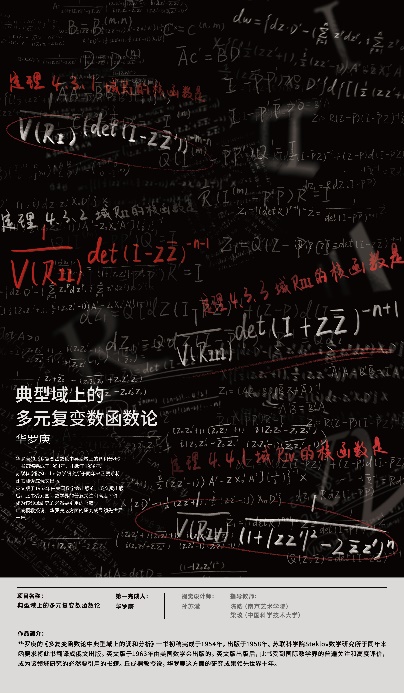 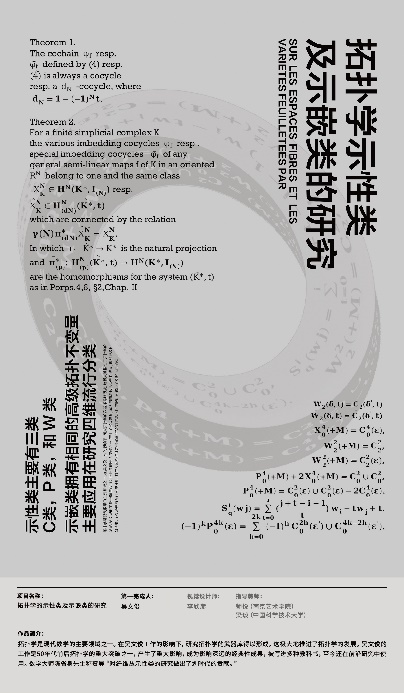 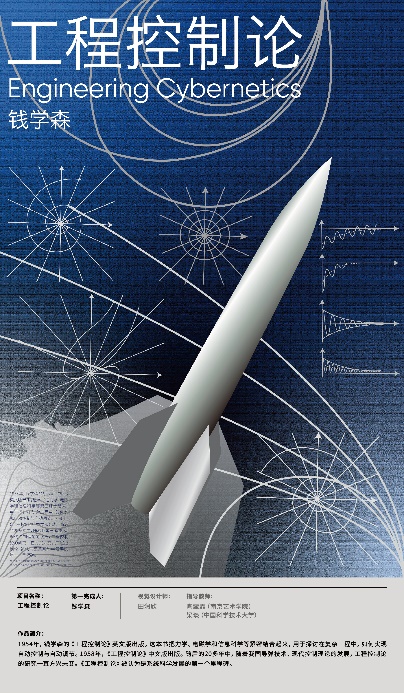 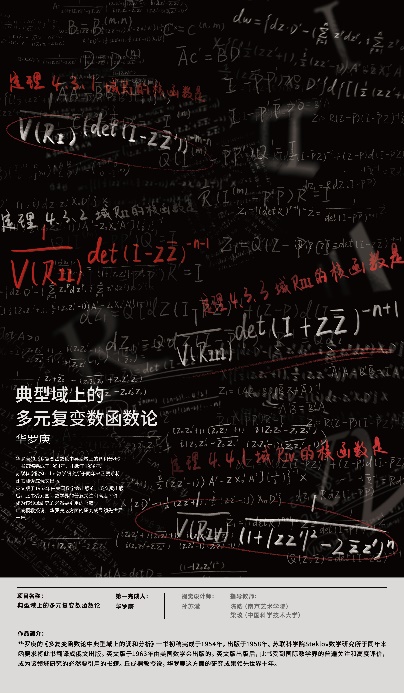 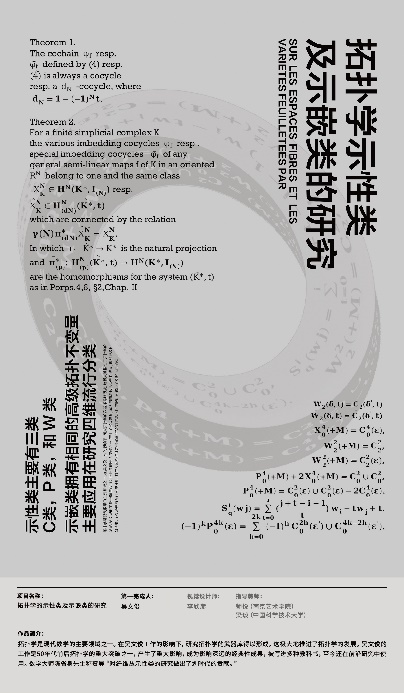 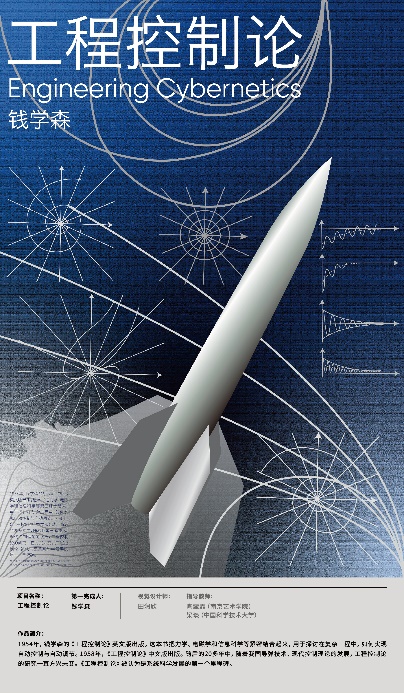 